Publicado en  el 02/10/2014 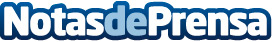 El nuevo Opel Corsa hará su primera aparición pública en el “Mondial de l’Automobile” de París  La quinta generación del Corsa continúa una historia de éxitos de 32 añosDatos de contacto:OPELNota de prensa publicada en: https://www.notasdeprensa.es/el-nuevo-opel-corsa-hara-su-primera-aparicion_3 Categorias: Automovilismo Industria Automotriz http://www.notasdeprensa.es